Областное Государственное Бюджетное Профессиональное Образовательное Учреждение « Колледж Индустрии Питания Торговли и Сферы Услуг»Урок по теме«Металлы»Автор: Владыкина Анастасия Сергеевна.преподаватель химииТомск, 2015 г.Анотация к урокуКомбинированный урок повторения и обобщения, изученного ранее материала.  На уроке формируется представление о металлах и неметаллах как элементах и металлах и неметаллах  как простых веществ. Подобраны задания, развивающие умения сопоставлять, анализировать, осуществлять взаимосвязь общего и частного, работать с различными источниками информации. Последовательность изучения материала: строение атома → состав вещества → свойства. Применяются кейс-технологии, химический эксперимент. Особое внимание уделяется работе в группах. Итогом урока является понимание и умение обучающихся находить  связи между строением атомов простых веществ и их свойствами Данный урок разработан применительно к программе О.С. Габриеляна. Однако материалы урока можно успешно использовать и при работе по другим учебным программам.Цель урока:Образовательные:повторить и обобщить сведения, полученные ранее о строении металлов и неметаллов; закрепить и проверить знания о физических и химических свойствах (дополнить их познавательными опытами), применении металлов и неметаллов.Выявить причинно-следственные связи между строением атомов простых веществ и их свойствам.Развивающие:формировать умения выявлять причинно-следственные связи,находить главное и существенное, проводить сравнение, делать выводы и обобщения.Воспитательные:формировать гуманное отношение к сокурсникам, преподавателю, ответственное отношение к учебному труду;продолжить формирование познавательного интереса к предмету.Оборудование:Образцы металлов - медь, цинк, алюминий, натрий, железо.Таблицы - Периодическая таблица Д.И.Менделеева "Кристаллическая решетка металлов". Модели кристаллических решеток - графита, алмаза. Слайды презентации по теме металлы и неметаллы.лабораторное оборудование и химические вещества.Компьютер, проектор.Продолжительность учебного занятия: 2 урока.Введение.Тема « Металлы и неметаллы» является  важнейшей темой в курсе неорганической химии. Знания о металлах и неметаллах имеют огромное значение для каждого из нас. Дело в том, что металлы и неметаллы окружают нас повсюду. Земная кора, включая атмосферу и гидросферу, на 76,7% состоит из таких неметаллов, как кислород, кремний, водород, хлор, фосфор, углерод и азот. В морской воде – колыбели жизни на Земле – господствуют три неметалла: кислород, водород и хлор. Их общее содержание в морской воде составляет 99%.  Здоровье человека напрямую зависит от наличия или отсутствия в нашем организме некоторых металлов. В крови человека найдено 76 химических элементов из них 62 металла. К металлам – “элементам жизни” относят 10 химических элементов металлов - K, Na, Mg, Ca, Fe, Mn, Co, Cu, Zn, Mo. Металлы – важнейшие конструкционные материалы, невозможно представить нашу цивилизацию без металлических изделий Значение их огромно. Человек с глубоких исторических времен начал использовать вещества - металлы и неметаллы на основе их свойств. Исходя из этой, зависимости нам необходимо на уроке решить две задачи:Как строение металлов и неметаллов обуславливает их свойства?Почему металлы и неметаллы так важны в жизни человека, на каких свойствах основывается их применение?СодержаниеХод урока 1.Организационный этап ( 5 мин.): Преподаватель: «Здравствуйте дорогие ребята. ( преподаватель отмечает отсутствующих). Вы изучили тему “Химические реакции” и вам предстоит перейти к изучению нового раздела неорганической химии. Вы сегодня познакомитесь с веществами, с которыми мы сталкиваемся на каждом шагу, без которых наша жизнь стала бы невозможной. Работать вы будете группами. Класс разбивается на 4 группы, каждый член группы получает организационную роль• организатор работы — руководит обсуждением, следит за тем, чтобы группа не отвлекалась от выполнения задания, вовлекает в работу всех членов группы;• протоколист — записывает идеи и результаты работы;• ≪хранитель времени≫ — следит за временем, отведенным на выполнение задания, сообщает через определенные промежутки, сколько еще осталось;• оратор (докладчик) — рассказывает о результатах работы группы всему классу;• наблюдатель (≪хранитель правил≫) — следит за соблюдением правил работы в группе, может останавливать работу, если кто-то нарушает правила, делает анализ работы в группе;• ≪хранитель материалов≫ — получает от учителя материалы для работы, выдает их по мере надобности, после окончания работы собирает материалы и возвращает учителю;• контролер — проверяет, все ли члены группы освоили новые знания, поняли результаты обсуждения; выставляет оценку за работу в группе.Для того чтобы работа была успешно выполнена, необходимо, чтобы каждый хорошо выполнил свои обязанности.Главным лозунгом групповой работы должно стать: «Мы все работаем друг для друга. Мы в одной лодке — или вместе выплывем, или вместе утонем».2. Актуализация знаний ( 10 мин.).Преподаватель: «Чтобы сформулировать тему урока предлагаю ответить на следующие вопросы:   Вопрос №1:  Что такое вещество?Обучающиеся: Химический элемент - это  совокупность атомов с одинаковым зарядом ядра и числом протонов, совпадающим с порядковым (атомным) номером в таблице Менделеева.Преподаватель: Вопрос №1:  Что такое вещество?Обучающиеся:: Вещество – это то, из чего состоит физическое тело; - Вещество – это группа атомов.Преподаватель: Вопрос №2: Как классифицируются вещества?Обучающиеся: простые и сложные  Преподаватель: Вопрос №3: Какие сложные вещества вы знаете?Обучающиеся: - кислоты, основания, оксиды, соли.Преподаватель: Вопрос №4: Они все обладают одинаковыми свойствами?Обучающиеся: Нет. Все обладают разными свойствами и каждому классу присуще свои свойства и признаки.Преподаватель: Знания о простых и сложных веществах подводят нас к формулировке темы урока. Но прежде чем записать ее в тетрадь прошу вас отгадать загадку.«Удивительная страна»Мы с вами побываем в одной Удивительной стране. Коренные жители этой страны назывались … Впрочем, догадайтесь сами по характеру её жителей. Народ в этой стране был беден, но беспечен. Хотя в карманах у большинства из них не было ни одной свободной монетки (а «валюта» в стране называлась электронами), никто не горевал по этому поводу. Напротив, если у них заводился хоть один лишний электрончик, то характер их портился, они становились агрессивными и даже опасными, потому скорее хотели от него избавиться, чтобы стать опять весёлыми и добрыми.Надо сказать, что «высшая знать» этой страны отличалась от простых граждан своей скупостью. Свою «электронную валюту» они неохотно одалживали, и наоборот, при малейшей возможности стремились забрать ещё …Скажите, кто были жители этой страны?Обучающиеся:  (металлы и неметаллы).Тема урока: Простые вещества-металлы и неметаллы . Обучающиеся: записыват тему занятияЦель урока:  1) повторить и обобщить сведения, полученные ранее о строении металлов и неметаллов; закрепить и проверить знания о физических и химических свойствах (дополнить их познавательными опытами), применении металлов и неметаллов.2) Выявить причинно-следственные связи между строением атомов простых веществ и их свойствам.3. Изучение нового материала: ( 35 мин)Преподаватель:Среди 118 известных сегодня химических элементов (из них 92 элемента найдены в природе) к металлам относят более 80 .  Начнем изучение материала с металлов. С незапамятных времен человек познакомился с семеркой металлов: железом, медью, серебром, оловом, золотом, ртутью и свинцом. Два из них – золото и серебро – за красоту и стойкость стали называться благородными. К другим металлам отношение было не менее почтительное. Известны периоды в истории человечества, когда железо ценилось дороже золота. Но главное достоинство так называемых простых металлов в том, что эти великие труженики сыграли решающую роль в развитии цивилизации. Где бы вы ни были дома, на улице или в транспорте – вокруг нас трудятся металлы. А какое множество тайн и загадок хранит их производство и применение.Обучающиеся: представляет доклад на тему «Роль металлов в истории человеческой цивилизации» ( заранее подготовленный) Преподаватель: История человечества выделяет три века, связанных с металлами: медный, бронзовый, железный.- Почему именно в таком порядке? Как вы думаете? ( работа с литературой, интернет-рессурсами)- В каком веке мы сегодня живем?.Преподаватель:  А какую роль играют неметаллы в жизни человека?Обучающиеся:  представляет доклад на тему «Роль неметаллов в жизни человека»Преподаватель:  Почему же простые вещества – металлы и неметаллы играют такую важную роль в жизни человека. На каких свойствах основывается их применение.Прежде чем приступить к рассмотрению свойств  веществ, давайте вспомним о металлах и неметаллах как о химических  элементах. О расположении металлов и неметаллов в Периодической системе Д. И. Менделеева мы уже говорили с вами. Отметим еще раз, что в Периодической системе Д. И. Менделеева металлы расположены в основном под диагональю В—At, а неметаллы — по этой диагонали и над ней в главных подгруппах (рис. 71).  Кейс -задание : Заполните таблицу, записав все, что вы знаете о металлах и неметаллах.Результаты проверьте друг у друга, оцените друг друга. Группы меняются листочками выставляют друг другу оценки.Чем обусловлена классификация химических элементов на металлы и неметаллы?Также на металлы и неметаллы классифицируют образуемые элементами простые вещества. Вопрос: Как вы думаете, исходя из каких к свойств,  простые вещества классифицируют на металлы и неметаллы?Обучающиеся: ( по физическим и химическим свойствам).Перерыв 5 мин4. Практическая часть: ( 30 мин)Преподаватель:  Далее я предлагаю вам поработать с представленными образцами ( железо, алюминий, медь, сера, водород, уголь)Кейс -задание:Задание № 1Внимательно рассмотрите выбранные вами простые вещества. Обратите внимание на их физическое состояние, цвет.Распределите их на две группы: металлы и неметаллы. Поставьте отдельно пробирки с металлами. Назовите выбранные металлыНазовите агрегатное состояние металлов?Какого цвета выбранные вами металлы? Каким свойством металлов вы воспользовались, чтобы отличить их от неметаллов? Чтобы указать принадлежность простых веществ к металлам или неметаллам недостаточно обратить внимание только на агрегатное состояние и цвет,  необходимо исследовать все физические свойства, которые характерны для металлов. Задание № 2Внимательно рассмотрите 3 металлические пластины, лежащие у вас в лотке. Как вы думаете, что это за металлы? Запишите в таблицу агрегатное состояние и цвет выданных  металлов.Задание 3.  Определение пластичности исследуемых металлов.Пластичность - это способность металлов изменять форму при ударе, прокатываться в тонкие листы и вытягиваться в проволоку.Au   Ag   Cu    Sn   Pb   Zn   Fe         Уменьшение пластичности Золото настолько пластично, что его можно прокатывать в листы 0,  и использовать их для позолоты различных предметов. А  золота можно вытянуть в проволоку длиной . Она будет во много раз тоньше человеческого волосаПопробуйте слегка согнуть металлические пластины.(чем толще пластина, тем сделать это труднее)Какой металл, по вашему мнению, более пластичен и будет хорошо коваться?Данные исследования запишите в таблицу, используя слова: пластичный, высокопластичный, самый пластичныйЗадание 4. –Определение твёрдости исследуемых металлов.           Металлы    Мягкие                             Твёрдыещелочные металлы,          Хром(царапает стекло) свинец                                   титан, молибден. 1.Определите твёрдость алюминия, железа, меди. Для этого воспользуйтесь ногтем или стеклом. Твёрдость ногтя равна 2-2,5, а стекла-5.2.Проведите ногтем по поверхности выданных металлов, если получится царапина от ногтя, то твёрдость исследуемого вещества меньше двух. Если царапины не будет, то возьмите предметное стекло и проделайте то же самое.3.Данные исследования запишите в таблицу.Задание 5. –Определение интенсивности блеска выданных металловСвободные электроны придаёт металлам и такое свойствво как мет. блеск. Свет поглощается поверхностью металла, а электроны начинают испускать свои, вторичные волны излучения, которые мы воспринимаем, как мет. Блеск.Поднесите к выданным образцам любой предмет, например ученическую ручку. Рассмотрите отражение предмета.Приготовьтесь ответить на вопросы:1.На поверхности какого металла вы смогли рассмотреть цвет вашей ручки?2.На поверхности, каких металлов вы видели только тень предмета?3.Данные исследования запишите в таблицу.4.Какой металл вы бы посоветовали взять для изготовления зеркал?Задание 6.- Определение плотности  металлов.Плотность        Вы наверняка слышали следующие выражения: тяжелые металлы, легкие металлы. Если плотность металла меньше 5 г/см3, его называют легким, а если больше — тяжелым.Металлы 4-7го периодов - тяжёлые металлами. Легких металлы первых трёх периодов.Лёгкие    5г\см3	Тяжёлые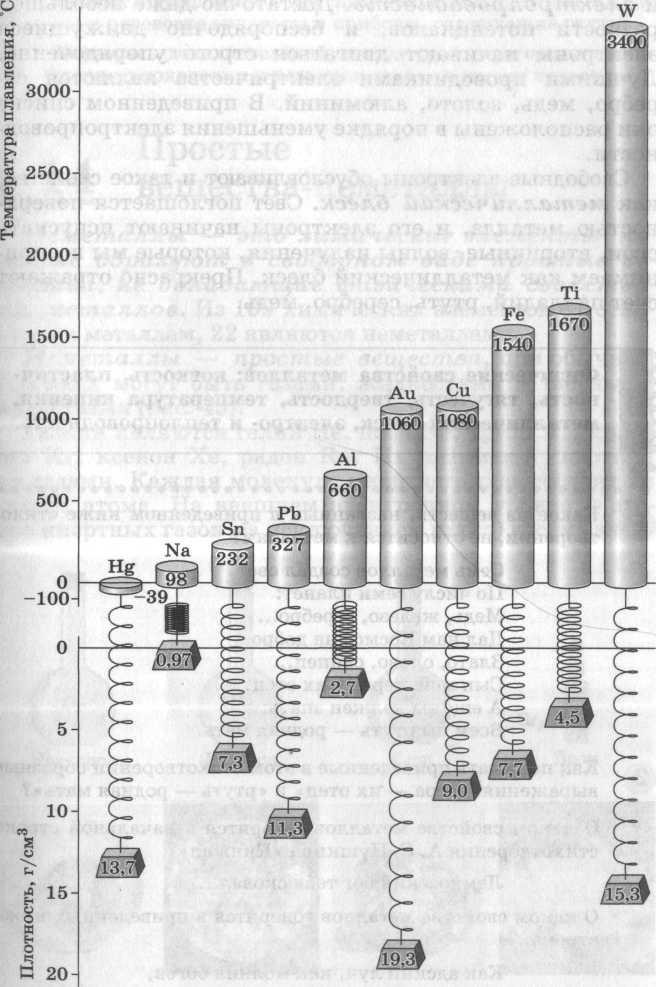 1.Рассмотрите диаграмму «Плотность некоторых металлов» на слайде 2.Необходимые данные занесите в таблицу.Приготовьтесь ответить на вопрос:1.Если бы вы были конструктором-изобретателем, то какой металл (из 3 предложенных вам) вы бы использовали в строительстве самолётов? Почему?Задание7– Определение теплопроводности и электропроводности.1.Что можно сказать о теплопроводности металлов? (хорошая или плохая)2.Из какого металла меди или алюминия лучше делать электропроводку дома? Полученные данные занесите в таблицу. Для заполнения таблицы можно использовать схемы и таблицы учебника,  а так же привлекать ваш жизненный опыт.Сравнительная характеристика металлов и неметалловОбучающиеся: Таким образом, физические свойства металлов связаны со строением атомов металлов, наличием металлической связи и кристаллической металлической решеткой.Обучающиеся:  записывают определение в тетради:Металлы - это ковкие, пластичные, тягучие вещества, которые имеют металлический блеск, непрозрачны, прочные, имеют металлический блеск, тепло- и электропроводность (определение записывается в тетради) .Преподаватель:  Давайте оценим проделанную работу. Для этого контролеры каждой группы выставят оценки каждому в группе.Преподаватель:  А теперь перейдем к неметаллам. Они называются так, потому что не обладают совокупностью физических свойств металлов. Давайте рассмотрим серу, фосфор, бром, уголь. Есть ли у них общие свойства? Проверим наличие электропроводности у серы, фосфора и угля. Ее нет.Неметаллы по физическим свойствам неоднородны: среди них есть газы, жидкости, твердые вещества с разными цветами. Они, как правило, хрупкие в твердом состоянии, большинство не проводит ток, имеют низкую теплопроводность. Есть и исключение из этого правила.Дело в том, что у неметаллов существует явление аллотропии.Аллотропия – способность атомов одного химического элемента образовывать несколько простых веществ.Так, например, элемент кислород образует простое вещество кислород с формулой О2 и простое вещество озон с формулой О3.Рассмотрим эти вещества в сравнении.Проанализируйте таблицу №4, сравните аллотропные видоизмененияОчевидно, что это разные вещества. В чем причина различия их свойств?     Обучающиеся:  Причина – в составе молекулы.Другой пример аллотропии – белый и красный фосфор. Белый фосфор имеет молекулярное строение, его молекулы состоят из 4 атомов – Р4. Это мягкое белое вещество, которое светится в темноте и способно самовоспламеняться. Красный фосфор не светится в темноте и не самовоспламеняется. Это аморфное вещество, молекулы его не имеют определенного состава.Еще один пример – алмаз и графит (демонстрация кристаллических решеток). Алмаз – одно из самых твердых веществ на Земле, графит – мягкий; алмаз – прозрачный, графит – нет; алмаз – бесцветный, графит – серый; алмаз не проводит ток, графит – электропроводен. Причина аллотропии в этом случае – разное строение кристаллических решеток.5. Контроль знаний ( 10 мин) Заполните пропуски нужными словами.Радиус атомов металлов ____ радиуса атомов неметаллов. При комнатной температуре металлы находятся ______ агрегатном состоянии, за исключением ____. Металлы обладают характерным _____. Они хорошо проводят _____ и _____. Самый тяжёлый металл – _____, самый легкий – _____, самый тугоплавкий – _______, самый легкоплавкий – _____. Для неметаллов характерно явление _______.Преподаватель:  Проверьте себя. Поставьте себе оценку.6. Итог урока. Рефлексия. ( 5мин)Преподаватель:  "Что новое вы узнали на уроке?""Что лежит в основе применения металлов и неметаллов?""Что понравилось, что не понравилось?""Что запомнилось, что не запомнилось?"Список литературы:Габриелян О.С., Остроумов И.Г. Химия для профессий и специальностей технического профиля: учебник для студ. учреждений сред. проф. образования. — М., 2014. Габриелян О.С., Остроумов И.Г., Сладков С.А., Дорофеева Н.М. Практикум: учеб. Пособие для студ. учреждений сред. проф. образования. — М., 2014.www.hemi.wallst.ru (Образовательный сайт для школьников «Химия»).www.alhimikov.net (Образовательный сайт для школьников).www.chem.msu.su (Электронная библиотека по химии).www.enauki.ru (интернет-издание для учителей «Естественные науки»).www.1september.ru (методическая газета «Первое сентября»). http://nsportal.ru/Признаки сравненияМеталлыНеметаллыПримечание1. Положение в периодической системе2. Количество в ПСХЭ Д.И.Менделеева2. Радиус атомов3.Количество  электронов на внешнем энергетическом уровне4. Завершение энергетического уровня5. Образуют химические связи6. Кристаллические решеткиФизические свойстваМеталлыНеметаллыАгрегатное состояние при  комнатной температуреЦветПластичность ТвердостьТемпература плавленияПлотностьБлескТеплопроводностьЭлектропроводностьХимический элементПростое веществоФормулаСвойстваКислородКислородО2Газ без цвета, запаха, вкуса. Необходим для дыхания живых организмов.ОзонО3Газ бледно-фиолетового цвета. Имеет запах свежести. Бактерициден.